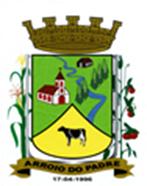 ESTADO DO RIO GRANDE DO SULMUNICÍPIO DE ARROIO DO PADREGABINETE DO PREFEITOÀ			Mensagem 53/2024.Câmara Municipal de VereadoresSenhor PresidenteSenhores VereadoresQuero, em primeiro lugar, manifestar meus cumprimentos aos membros deste Parlamento como também aos que aí desenvolvem as suas atividades, e segundo, após a isso, expor as razões do envio de mais um projeto de lei para a vossa apreciação.Quero informa-los que o projeto de lei 53/2024, visa propor e estabelecer autorização legislativa para o Município acrescer aos vencimentos dos professores municipais, demais servidores ligados ao magistério municipal o valor de R$ 50,00 (cinquenta reais) e este percentualmente aos ocupantes de Funções de Confiança – FC. Aos professores contratados com carga horária inferior a 20 (vinte) horas a concessão desse valor será percentualmente ao valor integral.É decisão do Poder Executivo acrescer o valor referido a todos servidores, com exceção daqueles que na revisão geral já foram contemplados com valores adicionais em seus vencimentos devido a imposições constitucionais e aos Secretários Municipais que são remunerados na forma de subsídio e que para tanto obedece regras específicas.O Poder Executivo ao propor o acréscimo aos vencimentos dos servidores municipais, o faz mediante análise do contexto em que está inserido o Município e a partir de disso constatar que dispõe de recursos financeiros suficientes para atender o proposto como também do espaço necessário do índice de despesa de pessoal, ao qual se deve sujeição.Sendo o que se tinha para o momento, reiteramos nossa confiança em poder contar com o apoio desta Casa Legislativa na aprovação de mais este projeto de lei.Atenciosamente.Arroio do Padre, 14 de março de 2024._____________________Edegar HenkeVice-prefeito no Exercício do Cargo de PrefeitoAo Sr.Adavilson Kuter TimmPresidente da Câmara Municipal de VereadoresArroio do Padre/RSESTADO DO RIO GRANDE DO SULMUNICÍPIO DE ARROIO DO PADREGABINETE DO PREFEITOPROJETO DE LEI Nº 53, DE 14 DE MARÇO DE 2024.Altera o Anexo II, da Lei Municipal nº 962, de 04 de novembro de 2009, acrescendo novo valor aos vencimentos dos Cargos e Funções Gratificadas vinculadas ao Magistério Público Municipal. Art. 1º A presente Lei altera o Anexo II, da Lei Municipal nº 962, de 04 de novembro de 2009, acrescendo novo valor aos vencimentos dos Cargos e Funções Gratificadas vinculadas ao Magistério Público Municipal.Art. 2º Os valores dos vencimentos dos cargos constantes no anexo II da Lei Municipal nº 962, de 04 de novembro de 2009, serão acrescidos do valor de R$ 50,00 (cinquenta reais).§1º As Funções Gratificadas terão acrescidos a seus vencimentos o valor estabelecido no caput proporcionalmente.§2º A proporção/percentual a ser adotado será apurado a contar do vencimento do Cargo de Professor 1 – 20h, onde o valor a ser acrescido de R$ 50,00, será considerado 100% (cem por cento).Art. 3º O anexo II da Lei Municipal nº 962, de 04 de novembro de 2009, passará a vigorar com a redação abaixo especificada:Art. 4º Será acrescido o valor de R$ 50,00 (cinquenta reais) aos valores pagos pelo município a servidores contratados, mediante termo aditivo a cada contrato firmado.Parágrafo Único: A contratos firmados com professores com carga horária semanal inferior a 20h (vinte horas), o valor de que trata o caput, será pago proporcionalmente.Art. 5º As despesas decorrentes da presente Lei correrão por conta de dotações orçamentárias próprias consignadas ao orçamento municipal vigente, suplementadas, se necessário.Art. 6º Esta Lei entra em vigor na data de sua publicação, surtindo seus efeitos legais a contar de 01 de março de 2024.            Arroio do Padre, 14 de março de 2024.Visto técnico:Loutar PriebSecretário de Administração, Planejamento, Finanças, Gestão e TributosEdegar HenkeVice-prefeito no Exercício do Cargo de PrefeitoDenominação da Categoria FuncionalValor Padrão – R$Professor 1 – 20h2.178,05Professor 2 – 20h 2.178,05Professor 1 – 40h4.306,12Orientador Educacional 2.178,05Diretor de Escola 1 1.917,50Diretor de Escola 21.466,84Regente de Unidade Escolar249,32Coordenador Pedagógico (Escolas) 1.891,89Coordenador Pedagógico (Escolas) II1.374,53